                 ҠАРАР                                                                  ПОСТАНОВЛЕНИЕ         «21 » июнь 2021 й.                       № 19                    « 21» июня 2021 г.«Об утверждении перечня муниципального имущества в целях предоставления во владение и (или) в пользование на долгосрочной основе субъектам малого и среднего предпринимательства, организациям, образующим инфраструктуру поддержки субъектов малого и среднего предпринимательства и физическим лицам, не являющимся индивидуальными предпринимателями и применяющим специальный налоговый режим «Налог на профессиональный доход» 	 Во исполнение Указа Президента Российской Федерации от 05.07.2015 №287 «О мерах по дальнейшему развитию малого и среднего предпринимательства» и в соответствии с Федеральным законом от 24.07.2007 №209-ФЗ «О развитии малого и среднего предпринимательства в Российской Федерации» Администрация сельского поселения Максимовский  сельсовет муниципального района Янаульский район Республики Башкортостан п о с т а н о в л я е т:Утвердить перечень муниципального имущества  сельского поселения Максимовский сельсовет муниципального района Янаульский район Республики Башкортостан в целях предоставления во владение и (или) в пользование на долгосрочной основе субъектам малого и среднего предпринимательства, организациям, образующим инфраструктуру поддержки субъектов малого и среднего предпринимательства и физическим лицам, не являющимся индивидуальными предпринимателями и применяющим специальный налоговый режим «Налог на профессиональный доход», согласно приложению.           2. Обнародовать данное постановление на информационном стенде Администрации сельского поселения Максимовский сельсовет муниципального района Янаульский район Республики Башкортостан, по адресу: 452817, РБ, Янаульский район, с.Максимово, ул. Молодежная, д. 2 и разместить на  сайте  сельского поселения Максимовский сельсовет муниципального района Янаульский район Республики Башкортостан по адресу: http:sp-maksimovo.ru.                                                                                       3. Настоящее постановление вступает в силу после его обнародования.                                                          4. Контроль за исполнением настоящего постановления оставляю за собой.Глава сельского поселения 		                       А.А.Хузин ПРИЛОЖЕНИЕк постановлению  Администрациисельского поселения Максимовский  сельсоветмуниципального района Янаульский районРеспублики Башкортостан№ 19 от 21 июня  2021 года Перечень муниципального имущества в целях предоставления во владение и (или) в пользование на долгосрочной основе субъектам малого и среднего предпринимательства, организациям, образующим инфраструктуру поддержки субъектов малого и среднего предпринимательства и физическим лицам, не являющимся индивидуальными предпринимателями и применяющим специальный налоговый режим «Налог на профессиональный доход» БАШ?ОРТОСТАН  РЕСПУБЛИКА№ЫЯ*АУЫЛ  РАЙОНЫ МУНИЦИПАЛЬ РАЙОНЫНЫ* Максимово   АУЫЛ СОВЕТЫ АУЫЛ БИЛ»М»№Е  ХАКИМИ»ТЕ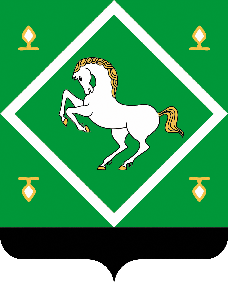 Администрация сельского поселения МАКСИМОВСКИЙ СЕЛЬСОВЕТМУНИЦИПАЛЬНОГО  районаЯНАУЛЬСКИЙ РАЙОН РЕСПУБЛИКИ БАШКОРТОСТАН№Реестровый номерВид объекта недвижимостиНаименование объектаАдресКадастровый номерОсновная характеристикаСведения о праве арендыСведения о праве аренды№Реестровый номерВид объекта недвижимостиНаименование объектаАдресКадастровый номерОсновная характеристикаПравообладатель  (наименование, ИНН, ОГРН)Документ основание12